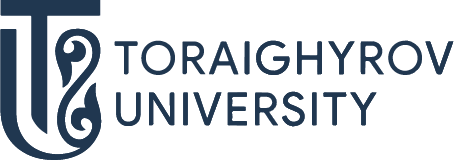 ОТКРОЙ МИР ОБРАЗОВАТЕЛЬНЫХ ПРОГРАММ!В083ЛЕСНОЕ ХОЗЯЙСТВО 6B08301 Лесные ресурсы и лесоводствоТРАЕКТОРИЯЛесохозяйственное дело;Парковое хозяйство и ландшафтный дизайн ПЕРСПЕКТИВЫ ТРУДОУСТРОЙСТВАГДЕ ТЫ МОЖЕШЬ РАБОТАТЬ:государственные учреждения лесного хозяйства, национальные и природные леса, парки, заповедники, лесоустроительные предприятия, озеленительные организации, питомники.КЕМ ТЫ МОЖЕШЬ РАБОТАТЬ:инженер лесных культур, - ландшафтный дизайнер, - лесомелиоратор, -мастер лесного питомника, -лесничийПоступай правильно – поступай в ToU